Bµi 2.1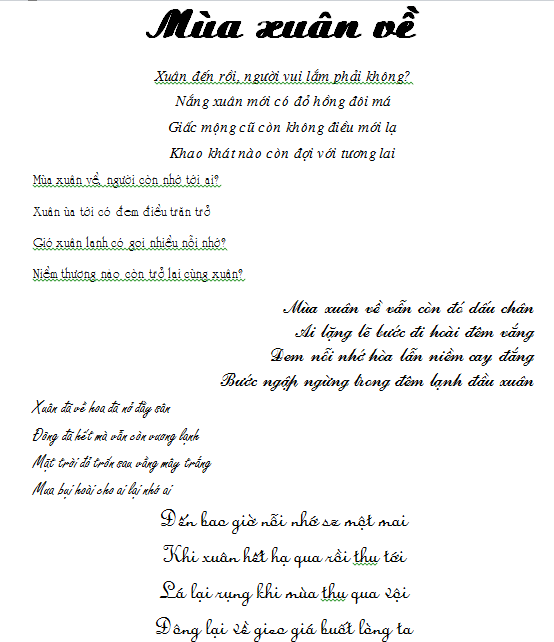 Yªu cÇu:§Þnh d¹ngbµi th¬ nh­ sau:Tiªu ®Ò:Font: .VnAristoteCì ch÷: 48C¨n lÒ: gi÷aParagraph: 1.5 linesKhæ 1:Font: .VnTime, in nghiªngCì ch÷: 14C¨n lÒ: gi÷aKhæ 2Font: .VnUniverseCì: 14C¨n lÒ: tr¸iParagraph: Spacing/After: 10pt, Line spacing: multipleKhæ 3Font: .VnCommercial ScriptCì: 24C¨n lÒ: ph¶iParagraph:  Line spaceing: singleKhæ 4Font: .VnFreeCì: 18C¨n lÒ:tr¸iParagraph: Line spacing: multipleKhæ 5Font: .VnLinusCì:26C¨n lÒ: gi÷aParagraph: Line spacing: multipleBµi 2.2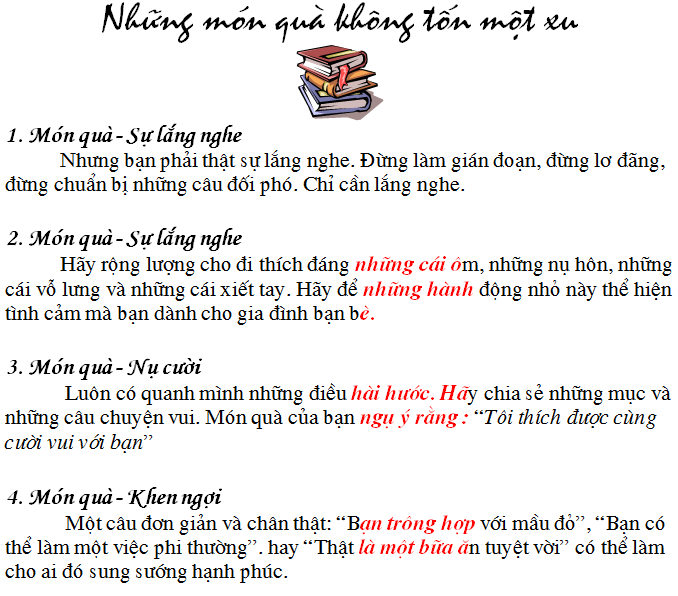 Yªu cÇu:So¹n ®o¹n v¨n trªn víi yªu cÇu nh­ sau:Tiªu ®Ò:Font: . VnMysticalCì ch÷: 26Môc lín:Font: .VNMysticalCì ch÷: 16§o¹n v¨nFont: .VNTimeCì ch÷: 14Bµi 2.3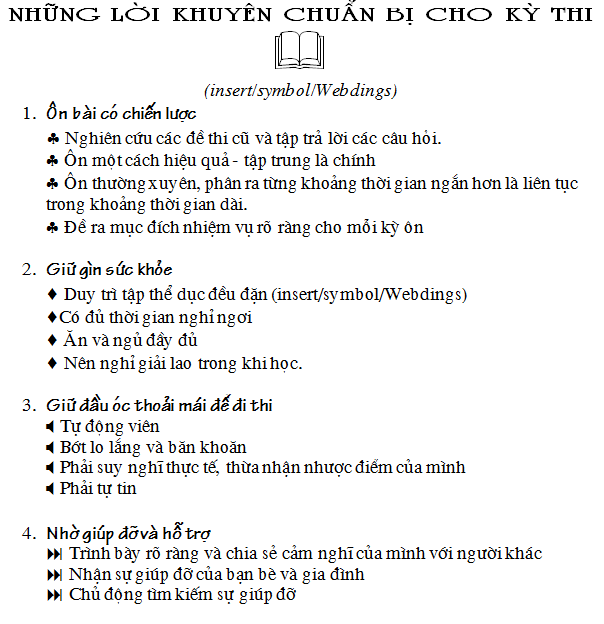 Yªu cÇu:§Þnh d¹ng ®o¹n v¨n b¶n trªn víi yªu cÇu nh­ sau:Tiªu ®Ò:Font:  .VnUniverseHCì ch÷: 16Môc lín:Font: . VnTeknicalCì ch÷: 14§o¹n v¨nFont: .VNTimeCì ch÷: 14Bµi 2.4Yªu cÇu:T¹o Styles vµ môc lôc: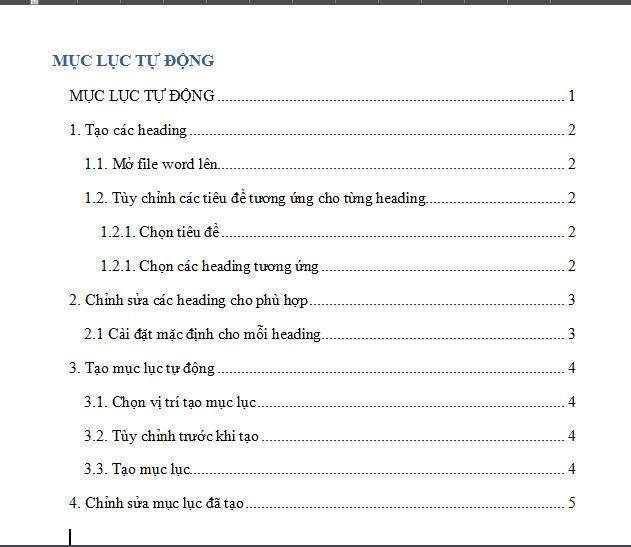 Bµi 2.5Yªu cÇu: Tr×nh bµy ®o¹n v¨n b¶n sau: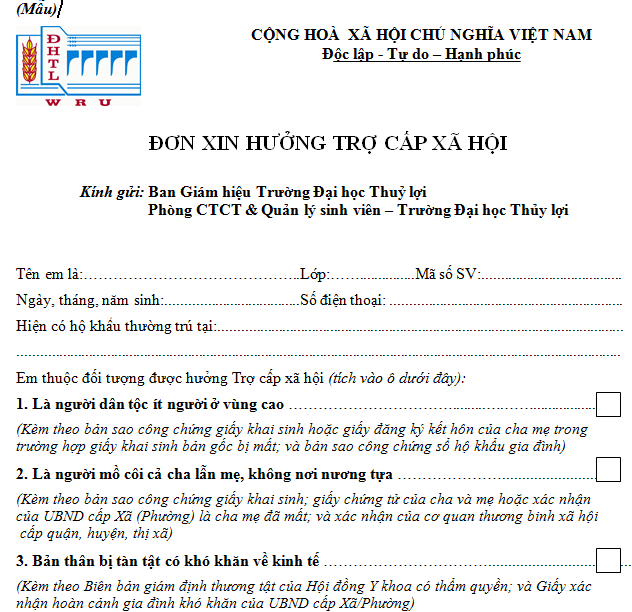 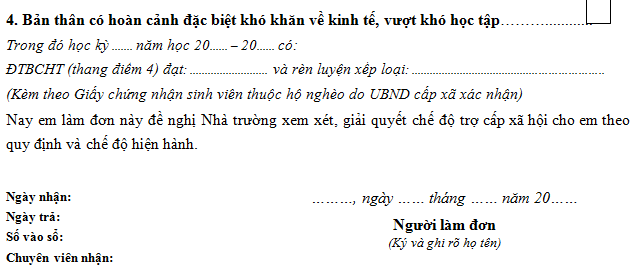 Bµi 2.6Yªu cÇu: Tr×nh bµy ®o¹n v¨n b¶n sau: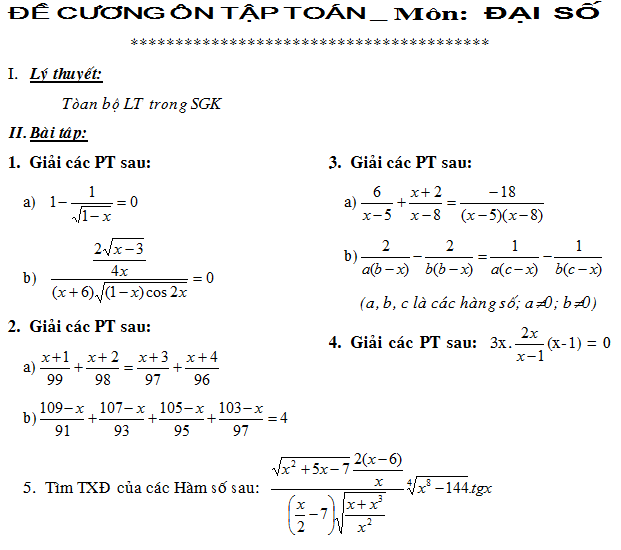 